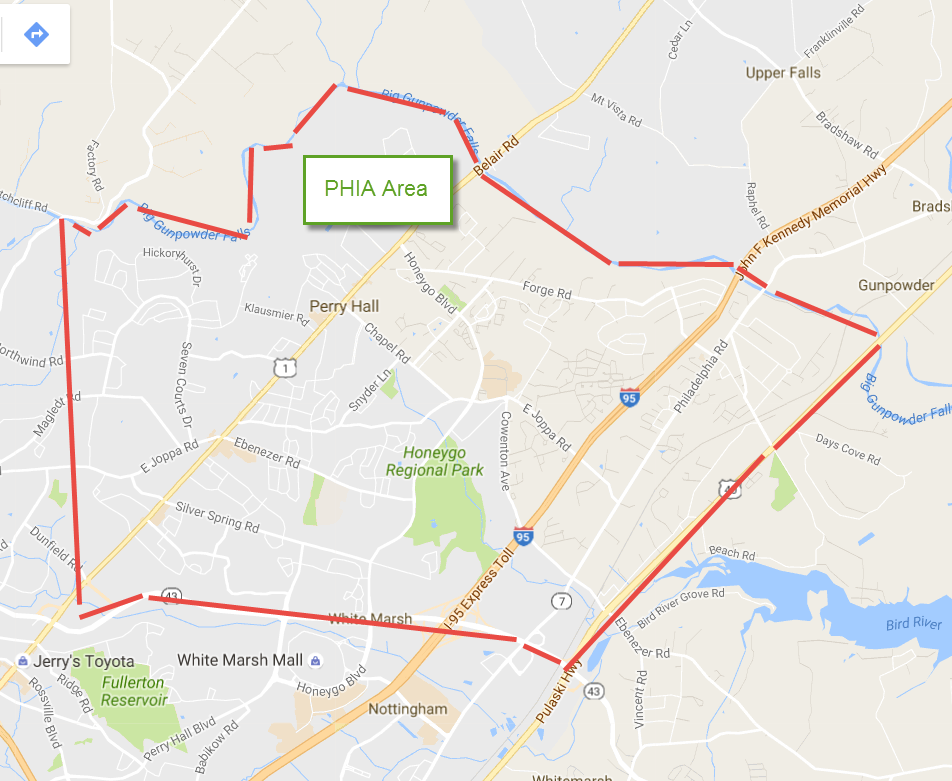 PHIA Association Boundaries – General Map  8-12-2016